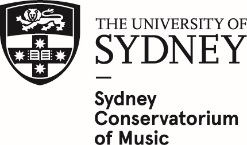 WESTHEIMER FELLOWSHIP 2023 FELLOWSHIP INFORMATION, TERMS AND CONDITIONS, AND APPLICATION FORMOverview
This fellowship is a performance development opportunity for a string quartet of exceptional potential. The purpose of this program is to enhance opportunities for artistic development of an established string quartet. The Westheimer Fellowship may include participation in selected coaching, mentorships and developmental opportunities at the Conservatorium or abroad. These opportunities will be constituted in addition to the Conservatorium’s chamber music program under the Westheimer Quartet Performance Program and may include national or international travel for the Westheimer Quartet and/or a residency of a mentor for the Westheimer Quartet at the Sydney Conservatorium of Music.The Westheimer Fellowship will be supported by AU$20,000 for the calendar year awarded (2023). These funds will be available to support a program of performance, tuition, travel and development as appropriate. The performance development program for the period of the fellowship will be determined immediately following selection of the quartet. It will include performances at the Conservatorium in the faculty’s concert series to feature the work of the group as Westheimer Fellows during the academic year. In addition to these performances, the quartet may be supported by work with faculty, additional artists, artistic mentors and exceptional visiting artists either resident in Sydney, Australia or invited from overseas.Application process
Each quartet will need to complete an application form and submit an audition in the form of a video. Students are to submit applications by:

Monday 7 November 2022, 5.00pm  The application form can be found at the end of this document and should be sent to Fiona Chan via email on fiona.chan@sydney.edu.au along with an audition video link by the application deadline. Late applications will not be accepted.Successful candidates will be announced 2 weeks after the due dates of applications. 

Each applicant/ensemble will be required to submit a video recording via weblink (YouTube or Vimeo) showcasing a performance to their best ability. Please note that it is the responsibility of the applicant(s) to coordinate and film their audition on video.Applications must be accompanied by links to a video recorded performance (YouTube, Vimeo, etc) of at least 30 minutes including two (or more) movements from a quartet by Haydn and movement(s) from a quartet of choice by a different composer.Westheimer Fellowship Program Terms and Conditions Only currently enrolled SCM students are eligible to apply. Recent graduates can be part of ensembles but will not receive any funding. Fulltime enrolment is required at time of travel.Funding will be released based on the detailed proposed budget and schedule of activities with confirmations from proposed tutors that they are able to provide masterclasses to the quartet.All travel and accommodation will be booked by the Conservatorium and any costs will be taken from the funding and the remain funds will be released to the quartet to support budgeted activities. Activities must be undertaken by 31 December 2023. Westheimer Fellowship activities may only be undertaken during University semester breaks. Fellowship recipients are required to produce an acquittal report at the end of the fellowship, including a formal financial report of activities, including receipts for all expenses. Ensembles will need to choose an ensemble name.Attendance at any Sydney Conservatorium of Music tour or program is a well-deserved privilege. A special request may be made of you and/or your ensemble to participate in additional performances and appearances in advance of, during or after the program. Students undertaking a Westheimer Fellowship may be requested to perform a maximum of two (2) unpaid occasions. Students undertaking the Westheimer Fellowship are requested to capture media of their performances and activities (photos and videos) to be provided to SCM marketing. Students are also encourage to share on their own social media channels using the hashtag #usydontour and tagging SCM.  Key 2023 Westheimer Fellowship DatesGeneral Program Inquiries
For any general enquiries about the fellowship – please contact goetz.richter@sydney.edu.au.PART 1 – WESTHEIMER FELLOWSHIP APPLICATION FORM
Applicant/(s) Information:PART 2 – WESTHEIMER FELLOWSHIP PROJECT PROPOSAL
Ensemble Biography (500 words max): Trip Summary – for example, who will you be having masterclasses with? (500 words max): How will involvement in this program enrich you/your ensembles’ pedagogical experiences? (500 words max) Planned Activities (include travel days and travel method)BudgetPlease provide a projected budget of program expenditure (ensembles will need to submit budget costs applicable for the whole group). Include items such as airfares, competition fees, event costs, accommodation etc. Please note the total budget should not exceed AU$20,000 (any costs in excess of AU$20,000 will need to be covered by the ensemble). Please also include travel insurance costs **** copy from application** add extra costs here, like travel changes, travel insurance claims etc

Date/TimeActivity7 November 2022Please send all application forms to fiona.chan@sydney.edu.au by this date.21 November 2022Formal Commencement of Westheimer Quartet FellowshipName/Ensemble Leader Contact:Name/Ensemble Leader Contact:Student ID: Student ID: Phone Number:Phone Number:Email Address (University account only): Email Address (University account only): Degree:Year: Ensemble Name:  Ensemble Name:  Ensemble Members Details (please include details of all members): Ensemble Members Details (please include details of all members): NoActivity DescriptionDateDuration123456Item Description*Budgeted Cost*Actual Expenses (please include scanned copies of your tax receipts for any expenses)Explanatory note for any changed amount Additional Expenses**Total Budgeted Program Cost$20,000$Total Budgeted Program Cost Per Student$$